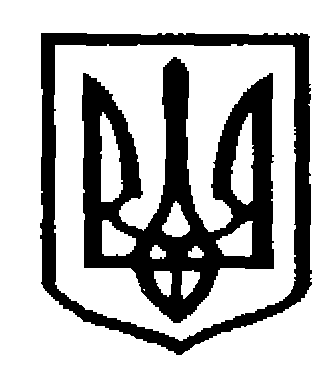 У К Р А Ї Н АЧернівецька міська радаУ П Р А В Л I Н Н Я   О С В I Т Ивул. Героїв Майдану, 176, м. Чернівці, 58029 тел./факс (0372) 53-30-87,  E-mail: osvitacv@gmail.com  Код ЄДРПОУ №0214734507.06.2018 №01-34/1289                                     Керівникам загальноосвітніх На №01-31/1380 від 05.06.2018                               навчальних закладів м.ЧернівцівПро замовлення закладами освіти підручників для 5 та 10 класівДоводимо до відома лист Департаменту освіти і науки Чернівецької ОДА про замовлення закладами освіти підручників для 5 та 10 класів (додатки 1,2,3,4,5).Начальник управління освітиЧернівецької міської ради						С.В.МартинюкВатутіна Л.М.,53-63-17